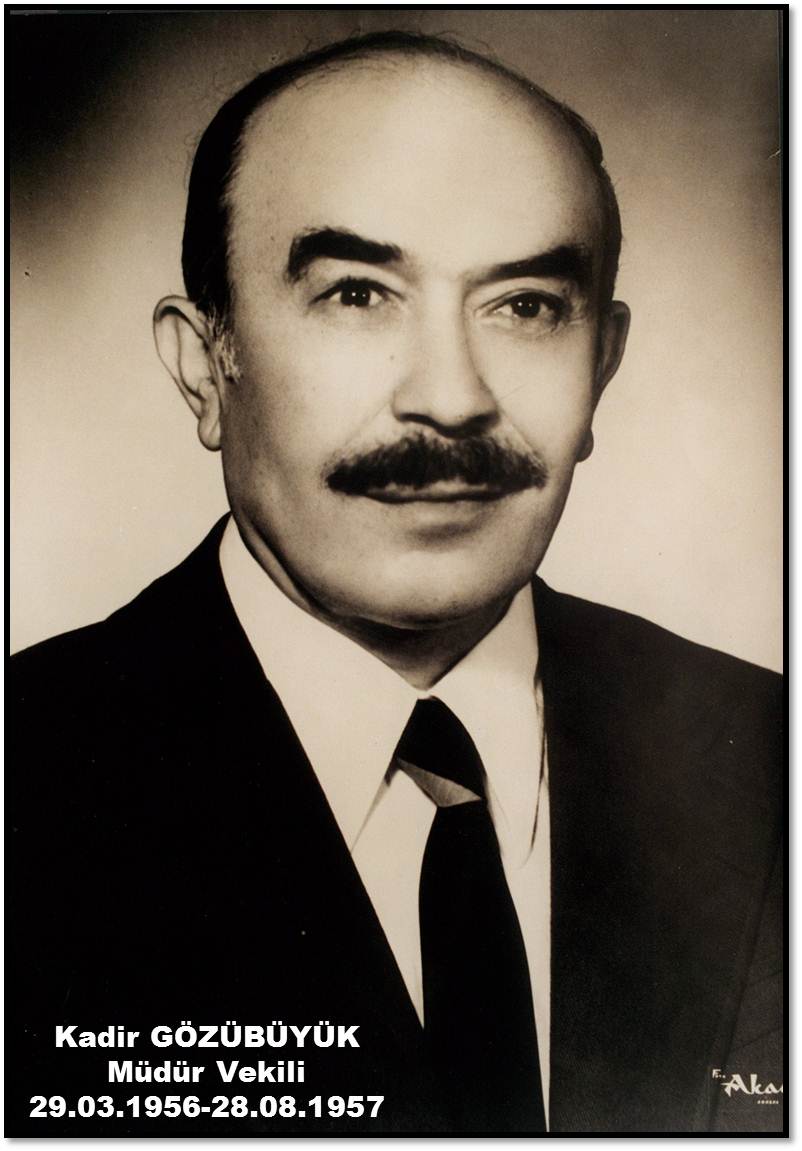 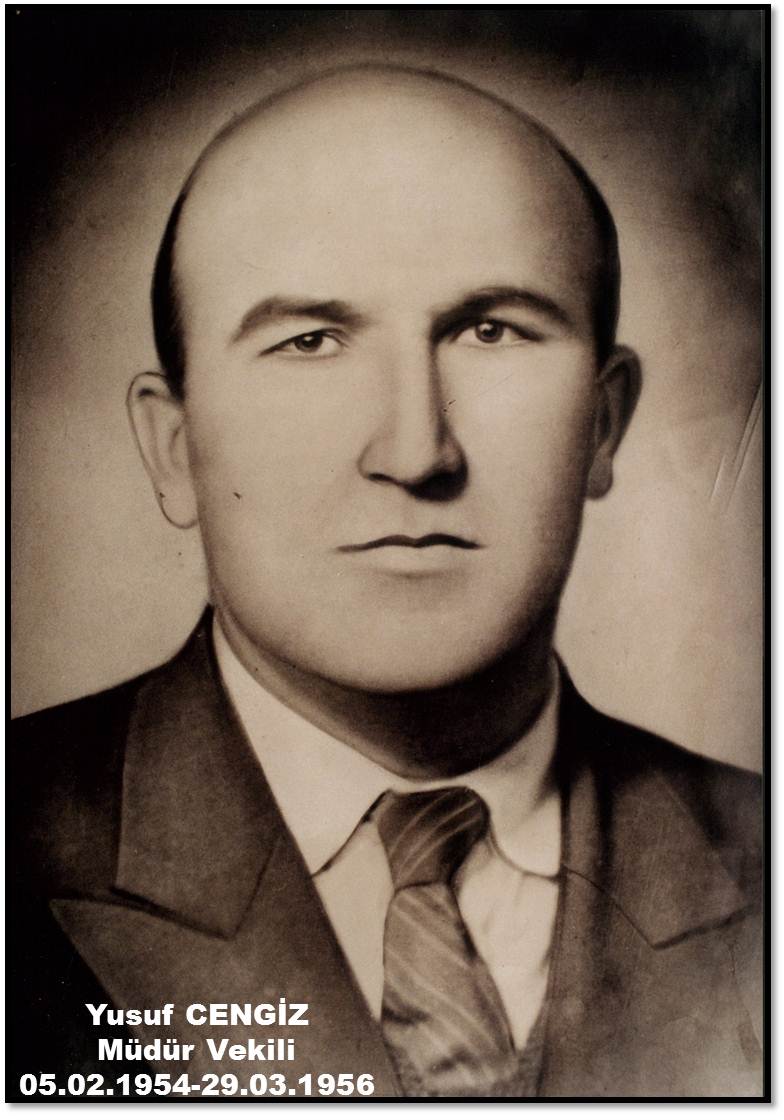 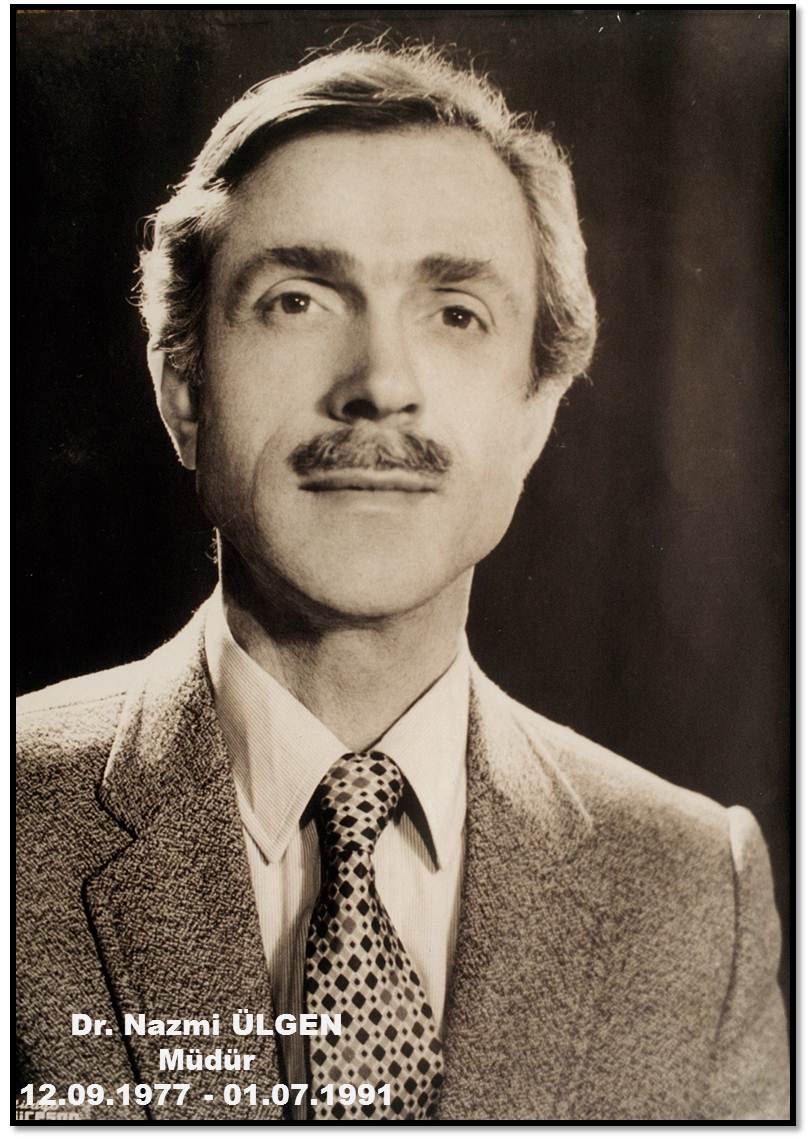 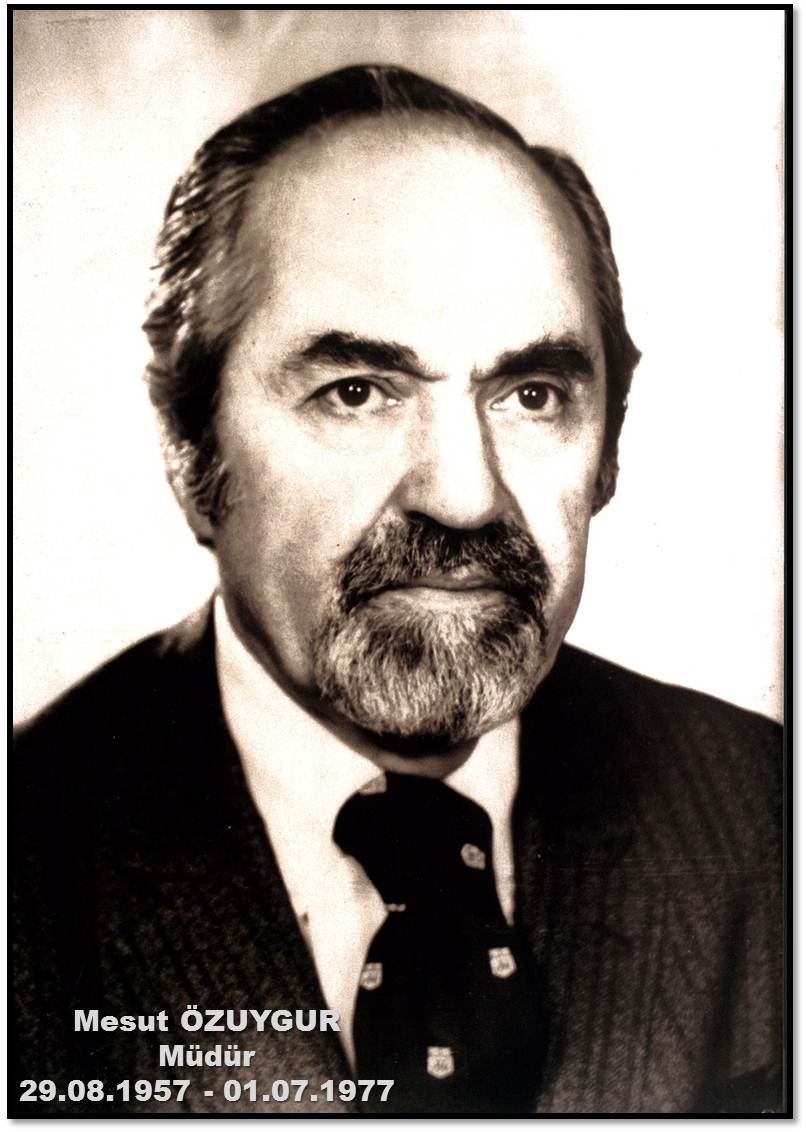 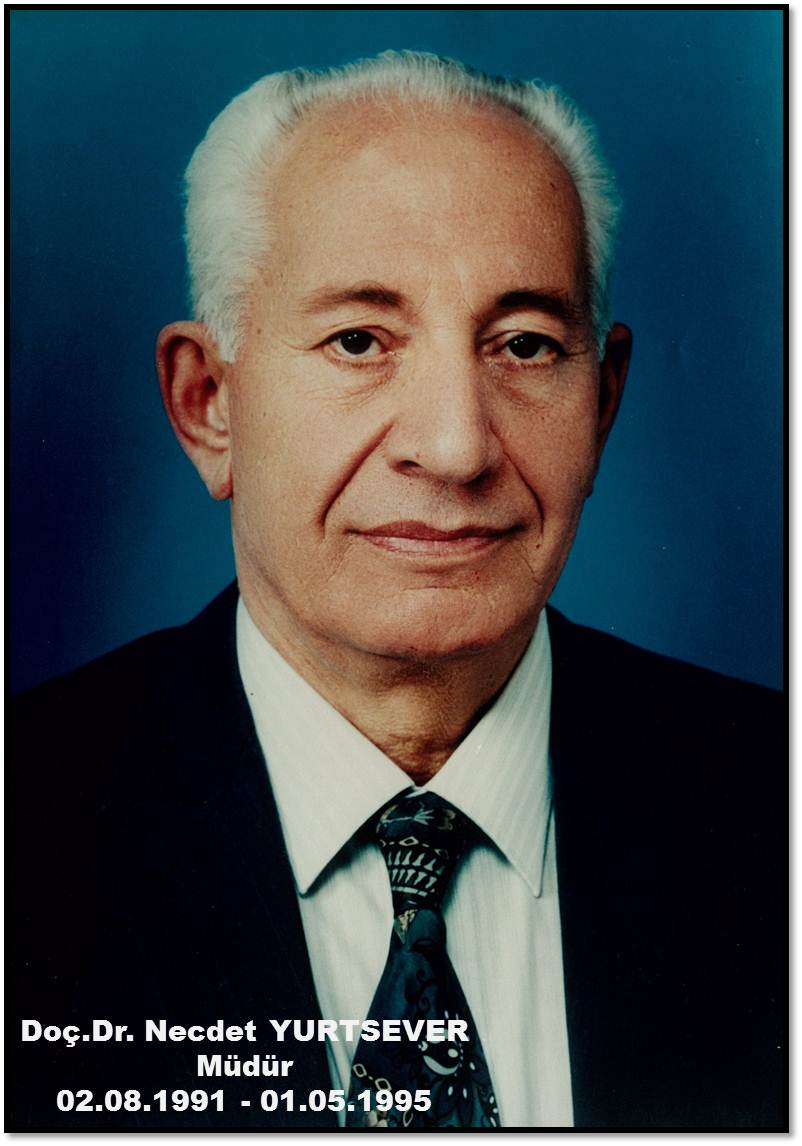 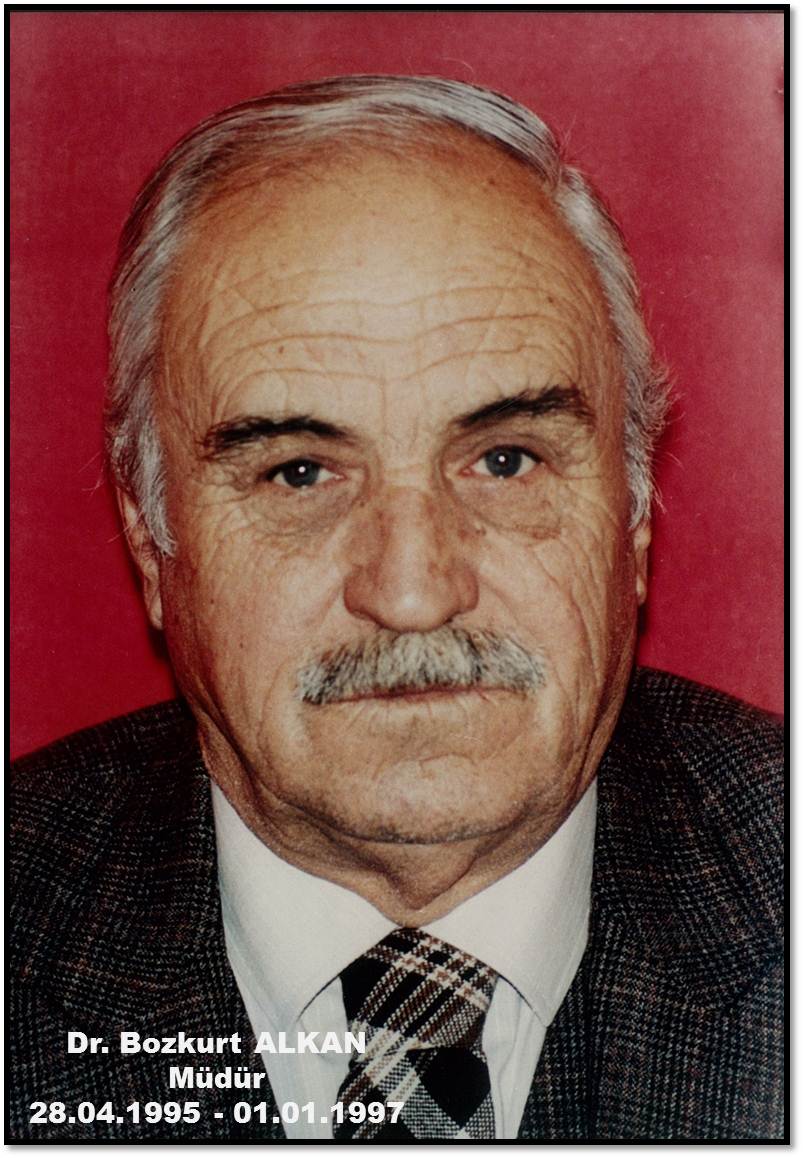 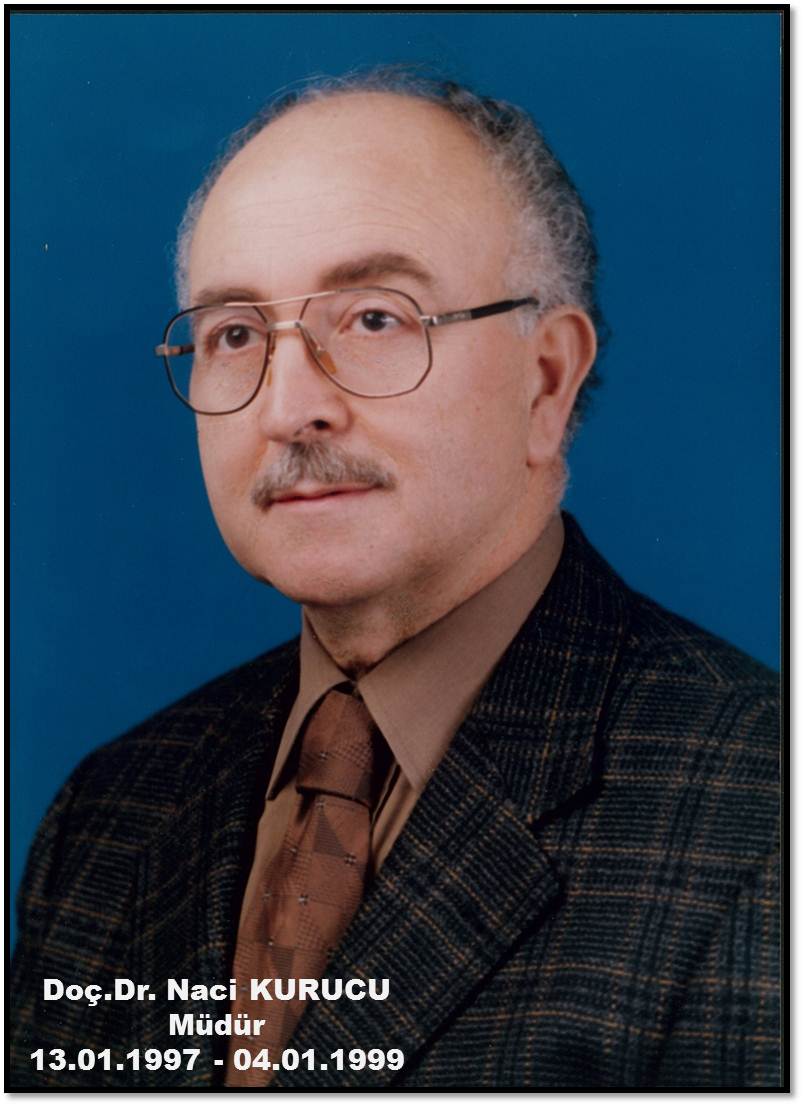 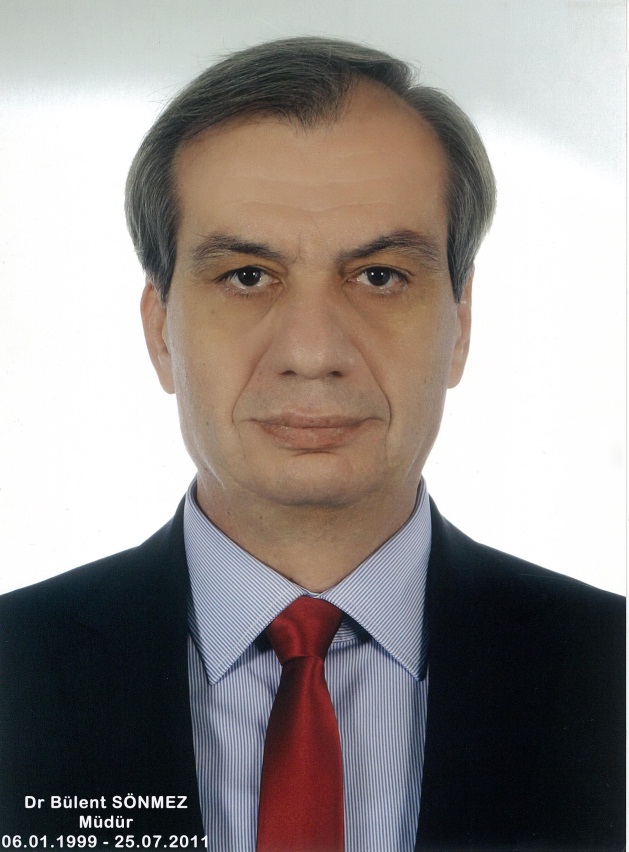 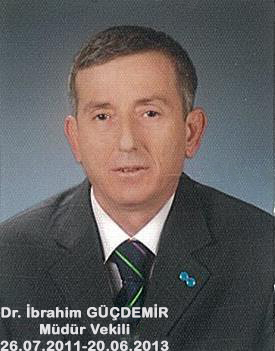 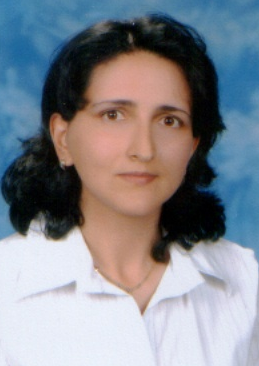 	Doç. Dr Aynur ÖZBAHÇE2013 -2020